Course ReportA Course Identification and General InformationB- Course Delivery:1.  Coverage of Planned Program( * ) if there is a difference of more than 25%  of the hours planned2.  Consequences of Non-Coverage of Topics3.  Course learning outcome assessment. Summarize any actions you recommend for improving teaching strategies as a result of evaluations in table 3 above.4.  Effectiveness of Planned Teaching Strategies for Intended Learning Outcomes set out in the Course SpecificationC. Results1.  Distribution of Grades2. Analyze special factors (if any) affecting the results3. Variations from planned student assessment processes (if any).  a. Variations (if any) from planned assessment schedule (see Course Specifications)b. Variations (if any) from planned assessment processes in Domains of Learning4. Student Grade Achievement Verification:D. Resources and FacilitiesE. Administrative IssuesF  Course Evaluation1 Student evaluation of the course (Attach summary of survey results)	2.  Other Evaluation:G Planning for Improvement1.  Progress on actions proposed for improving the course in previous course reports (if any).2. List what other actions have been taken to improve the course3.   Action Plan for Next Semester/Year  Course Instructor:Program Coordinator:Important Notes :A separate Course Report (CR) should be submitted for every course and for each ( section " Male & Female" or Academic Programme  or campus location where the course is taught )  even if the course is taught by the same personEach CR is to be completed by the course instructor (Separate reports attached )  and given to the program coordinator At the end of each courseCourse Reports are to discuss by the academic ( Programme ) Department Council 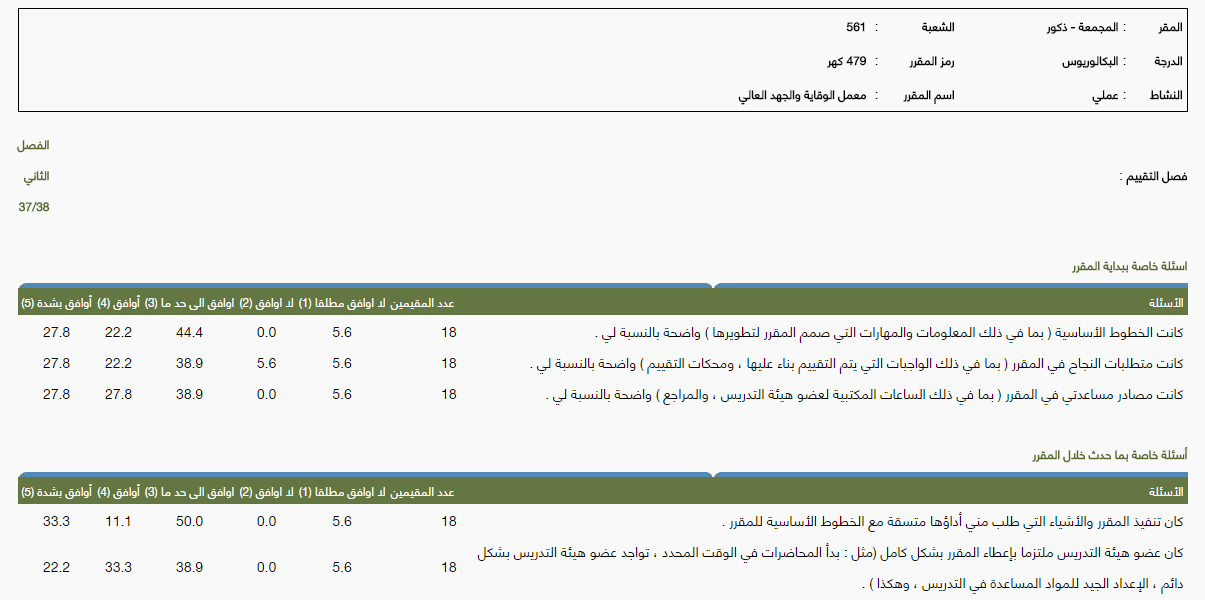 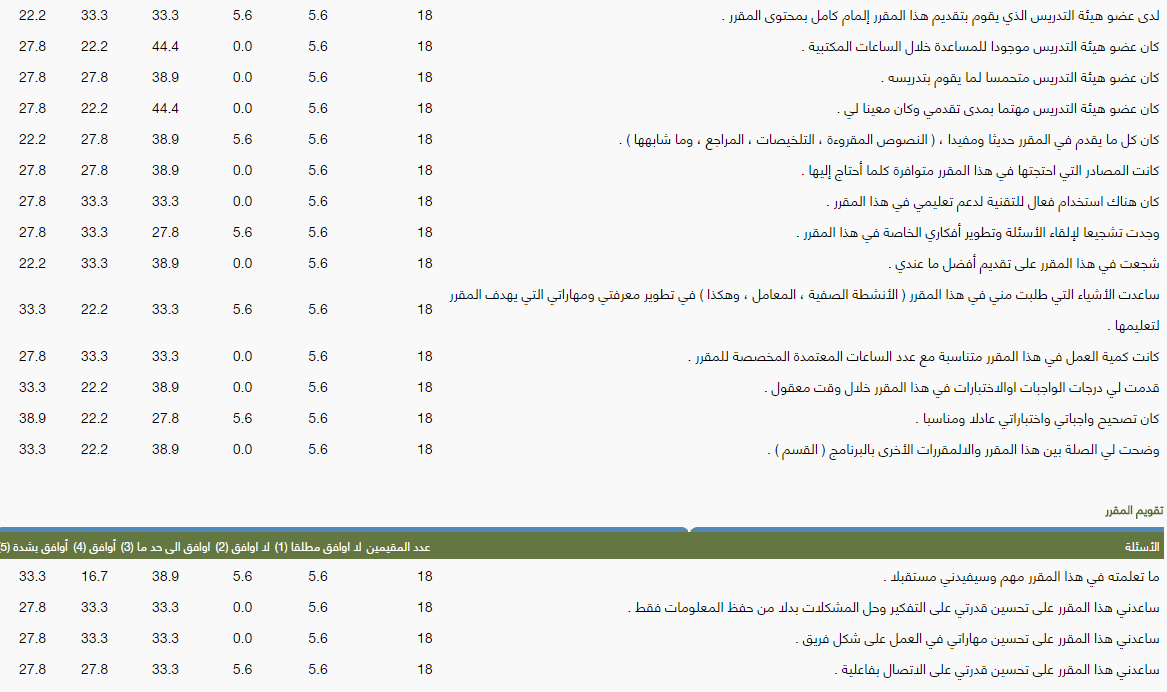 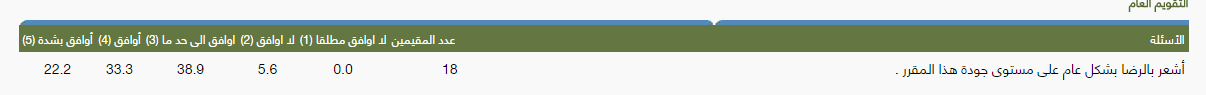 College :College of EngineeringProgrammeElectrical EngineeringCourse : 479Institution :                                                                              Majmaah UniversityMajmaah UniversityDate of CR12/5/2017.College/ DepartmentCollege/ DepartmentEngineering College/ Electrical EngineeringEngineering College/ Electrical EngineeringEngineering College/ Electrical Engineering1.  Course title:                                           1.  Course title:                                           Protection and HV LabProtection and HV LabProtection and HV LabProtection and HV LabProtection and HV LabCodeCodeCode479479479SectionSectionSection5615615612. Name of course instructor                                                        2. Name of course instructor                                                        2. Name of course instructor                                                        2. Name of course instructor                                                        Dr.El Manaa/M. A. BaseerDr.El Manaa/M. A. BaseerDr.El Manaa/M. A. BaseerDr.El Manaa/M. A. BaseerDr.El Manaa/M. A. BaseerDr.El Manaa/M. A. BaseerDr.El Manaa/M. A. BaseerLocation :Location :Location :Complex BuildingComplex BuildingComplex BuildingComplex BuildingComplex Building3. Year and semester to which this report applies:3. Year and semester to which this report applies:3. Year and semester to which this report applies:3. Year and semester to which this report applies:3. Year and semester to which this report applies:3. Year and semester to which this report applies:3. Year and semester to which this report applies:3. Year and semester to which this report applies:3. Year and semester to which this report applies:3. Year and semester to which this report applies:2016-2017/ II-Semester2016-2017/ II-Semester2016-2017/ II-Semester2016-2017/ II-Semester2016-2017/ II-Semester2016-2017/ II-Semester2016-2017/ II-Semester2016-2017/ II-Semester2016-2017/ II-Semester4. Number of students starting the course?                    4. Number of students starting the course?                    4. Number of students starting the course?                    4. Number of students starting the course?                    4. Number of students starting the course?                    4. Number of students starting the course?                    1919Students completing the course?Students completing the course?Students completing the course?Students completing the course?Students completing the course?Students completing the course?Students completing the course?Students completing the course?Students completing the course?195.  Course components: 		5.  Course components: 		5.  Course components: 		5.  Course components: 		5.  Course components: 		5.  Course components: 		5.  Course components: 		5.  Course components: 		5.  Course components: 		5.  Course components: 		5.  Course components: 		5.  Course components: 		5.  Course components: 		5.  Course components: 		5.  Course components: 		5.  Course components: 		5.  Course components: 		5.  Course components: 		5.  Course components: 		LectureLectureTutorialTutorialLaboratory/StudioLaboratory/StudioLaboratory/StudioLaboratory/StudioPracticalPracticalPracticalOtherOtherOtherTotalTotalTotalTotalContactHoursxxxxxxxx16161616xxxxxxxxxxxx32323232Creditxxxxxxxx1111xxxxxxxxxxxx1111Topics CoveredPlanned Contact HoursActual Contact HoursReason for Variations (*)Characteristics of different protective relays44N/ACo-ordination of protective relays44N/ATo determine the relay testing44N/AEquivalent circuit of transformers44N/A Three-phase connections and harmonic problems.44N/AEquivalent circuit of three-phase and single-phase induction motors.44N/ATo determine the Characteristics of Under-voltage relay.42According to the ministry of higher education the semester has been reduced to 13 weeks.To determine the Characteristics of Under-current relay.42According to the ministry of higher education the semester has been reduced to 13 weeks.Topics not Fully Covered (if any)Effected Learning OutcomesPossible Compensating  ActionN/AN/AN/AN/AN/AN/AN/AN/AN/AN/AN/AN/AList course learning outcomesList course learning outcomesList methods of assessment for each LOSummary analysis of assessment results for each LO1.0KnowledgeKnowledgeKnowledge1.11.21.31.41.51.6bCognitive SkillsCognitive SkillsCognitive Skills1The student will be able to determine the characteristics of different protective relays.Standardized ExamsI selected Q. No 1 from Final Exam1- Unsatisfactory4-Developing14- SatisfactoryOverall result 89%2The student will be able to identify the coordination of protective relays.Standardized ExamsI selected Q. No 1 from Final Exam1- Unsatisfactory4-Developing14- SatisfactoryOverall result 89%3The student will be able to conduct relay testing experiments. Standardized ExamsI selected Q. No 1 from Final Exam1- Unsatisfactory4-Developing14- SatisfactoryOverall result 89%4The student will be able to conduct breakdown experiment of a solid insulator. I selected Q. No 1 from Final Exam1- Unsatisfactory4-Developing14- SatisfactoryOverall result 89%5The student will be able to conduct breakdown experiment of a liquid insulator.I selected Q. No 1 from Final Exam1- Unsatisfactory4-Developing14- SatisfactoryOverall result 89%6The student will be able to conduct breakdown experiment of a gas insulating medium.I selected Q. No 1 from Final Exam1- Unsatisfactory4-Developing14- SatisfactoryOverall result 89%7The student will be able to conduct experiment of corona phenomenaI selected Q. No 1 from Final Exam1- Unsatisfactory4-Developing14- SatisfactoryOverall result 89%3.0Interpersonal Skills & ResponsibilityInterpersonal Skills & ResponsibilityInterpersonal Skills & Responsibility3.13.23.33.43.53.6kCommunication, Information Technology, NumericalCommunication, Information Technology, NumericalCommunication, Information Technology, Numerical1The student will be able to determine the characteristics of different protective relays.ExamsI selected Q. No 4 from Final Exam1- Unsatisfactory3-Developing15- SatisfactoryOverall result 91.2%2The student will be able to identify the coordination of protective relays.I selected Q. No 4 from Final Exam1- Unsatisfactory3-Developing15- SatisfactoryOverall result 91.2%4.34.44.54.65.0PsychomotorPsychomotorPsychomotor5.15.25.35.45.55.6I recommend to do some experiment on High voltage side. List Teaching Methods set out in Course SpecificationWere TheyEffective?Were TheyEffective?Difficulties Experienced (if any) in Using the Strategy and Suggested Action to Deal with Those Difficulties.List Teaching Methods set out in Course SpecificationNoYesDifficulties Experienced (if any) in Using the Strategy and Suggested Action to Deal with Those Difficulties.Acquired and applied fundamental principles of science and engineering in this course.Yes……………..………………………….Acquisition of technical competence in specialized areas of engineering discipline.Yes……………..………………………….Different Experiments can be done by the students for different componentsYes……………..………………………….Practical knowledge has given to the students by viewing the construction Synchronous machines.Yes……………..………………………….LetterGradeNumber ofStudentsStudentPercentageAnalysis of Distribution of GradesA+00 %A210.52 %One of the students was near to A+ Grade; during implementing a formula he did a mistake.B+00 %B526.31 %Two of the students were close to B+ Grade, but they did a mistake during calculation.C+315.78 %Two of the students were close to B Grade, but they did a mistake during circuit connection.C736.84 %Three of the students were close to C+ Grade but they missed to write a formula.D+15.26 %D15.26 %F00 %DeniedEntry00 %In Progress00 %Incomplete00 %Pass19100 %Fail00 %Withdrawn00 %…………………………………………………………………………………………………………………………………………………………………………………………………………………………………………………………………………………………………………………………………………………………………………………………………VariationReasonMid Term-II exam was cancelledAccording to the ministry of higher education the semester has been reduced to 13 weeks.VariationReasonN/AN/AN/AN/AN/AN/AMethod(s) of VerificationConclusionThe final exam papers are reviewed by other faculty member from the same department.It was fair during evaluation, which improves the quality. Difficulties in access to resources or facilities (if any)Consequences of any difficulties experienced for student learning in the courseIn this lab the accommodation is only for 10 students, if more than 10 students will register then it is difficult to manage it.The group of students will work on same experiment due to lack of enough space in room.In this lab the accommodation is only for 10 students, if more than 10 students will register then it is difficult to manage it.The group of students will work on same experiment due to lack of enough space in room.…………………………………………………………………………………………Organizational or administrative difficulties encountered (if any)Consequences of any difficulties experienced for student learning in the courseNone…………………………………………………………………………………………………………………………………………………………………………………………………………………………………a. List the most important recommendations for improvement and strengthsThe student’s evaluation survey (attached) aggregate for this course is above 80%.b. Response of instructor or course team to this evaluationThere is no recommendation for this course.a. List the most important  recommendations for improvement and strengths………………………………………………………………………………………………………………………………………………………………………………………………………………………………………………………………………………………………………………………………………………………………………………………………b. Response of instructor or course team to this evaluation :………………………………………………………………………………………………………………………………………………………………………………………………Actions recommendedfrom the most recent course report(s)Actions TakenAction ResultsAction AnalysisI recommend to do some experiment on High voltage side.( Some videos on HV experiments are shown to the students)DoneResult improvedGrades percentage result has same status (100% to 92%). Ref CR for I- SEM Sec 154.To follow-up the students those who have not finished all the experiments in the lab.DoneResult improvedGrades percentage result has same status (100% to 95%). Ref CR for I- SEM Sec 154.Book title “Fault Management and HVDC System Protection” by John Wiley and sons………………………………………………………………………………………………………………………………………………………………………………………………………………………………………………………………………………………………Actions Recommended for Further ImprovementIntended Action Points (should be measurable)StartDateCompletionDatePerson ResponsibleTo follow-up the students those who have not finished all the experiments in the lab.If the student will not complete all the experiments in the lab then it will effect on result.10/9/201715/12/2107SupervisorI recommend to do some experiment on High voltage side.Doing more experiments in lab will make practice to gain the practical knowledge to the students.10/9/201715/12/2107Supervisor………………………………………………………/…/1437 H…/…/1437 H……..…Name:Dr.El Manaa/Mohammad Abdul BaseerDr.El Manaa/Mohammad Abdul BaseerDr.El Manaa/Mohammad Abdul BaseerSignature:Date Report Completed:12/5/2017.Name:Dr. Abdullah AlmuhaisenDr. Abdullah AlmuhaisenDr. Abdullah AlmuhaisenSignature:.............................Date Received :....../…../2017